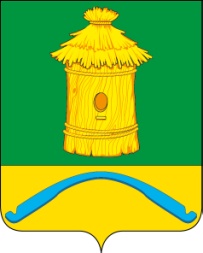 АДМИНИСТРАЦИЯПОДКОЛОДНОВСКОГО СЕЛЬСКОГО ПОСЕЛЕНИЯБОГУЧАРСКОГО МУНИЦИПАЛЬНОГО РАЙОНАВОРОНЕЖСКОЙ ОБЛАСТИ                                                     ПОСТАНОВЛЕНИЕ                  от «31» марта  2022 г. № 35с.ПодколодновкаОб утверждении Порядка осуществления казначейского сопровождения средств, предоставляемых из местного бюджетаВ соответствии с пунктом 5 статьи 24223 Бюджетного кодекса Российской Федерации, Общими требованиями к порядку осуществления финансовыми органами субъектов Российской Федерации (муниципальных образований) казначейского сопровождения средств, утвержденными постановлением Правительства РФ от 01.12.2021 года № 2155,Уставом Подколодновского сельского поселения Богучарского муниципального района Воронежской области, администрация Подколодновского сельского поселения Богучарского муниципального района Воронежской области постановляет:1. Утвердить Порядок осуществления казначейского сопровождения средств, предоставляемых из местного бюджета, согласно приложению.2.Контроль за исполнением настоящего постановления оставляю за собой. Глава Подколодновского сельского поселения                              В.И. Пелихов    Приложениек постановлению администрацииПодколодновского сельского поселения Богучарского муниципального района Воронежской области от 31.03.2022 № 35 Порядокосуществления казначейского сопровождения средств,предоставляемых из местного бюджета1. Настоящий Порядок устанавливает правила осуществления финансовым отделом администрации Богучарского муниципального района казначейского сопровождения средств, предоставляемых из местного бюджета, в соответствии со статьей 24226 Бюджетного кодекса Российской Федерации (далее соответственно – финансовое управление, целевые средства, Бюджетный кодекс) на основании:а) муниципальных контрактов о поставке товаров, выполнении работ, оказании услуг (далее – муниципальный контракт);б) договоров (соглашений) о предоставлении субсидий, договоров о предоставлении бюджетных инвестиций в соответствии со статьей 80 Бюджетного кодекса, договоров о предоставлении взносов в уставные (складочные)  капиталы (вкладов в имущество) юридических лиц (их дочерних обществ), источником финансового обеспечения исполнения которых являются субсидии и бюджетные инвестиции, указанные в настоящем абзаце (далее – договор (соглашение));в) контрактов (договоров) о поставке товаров, выполнении работ, оказании услуг, источником финансового обеспечения исполнения обязательств по  которым являются средства, предоставленные в рамках исполнения муниципальных контрактов, договоров (соглашений), указанных в подпунктах «а» и «б» настоящего пункта (далее – контракт (договор)).2. Положения настоящего Порядка распространяются:а)в отношении договоров (соглашений), контрактов (договоров) – на концессионные соглашения, соглашения о муниципально-частном партнерстве, контракты (договоры), источником финансового обеспечения которых являются указанные соглашения, если федеральными законами, решениями Правительства Российской Федерации, предусмотренными подпунктом 2 пункта 1 статьи 24226 Бюджетного кодекса, установлены требования об осуществлении казначейского сопровождения средств, предоставляемых на основании таких соглашений;б) в отношенииучастников казначейского сопровождения – на ихобособленные (структурные) подразделения.3. Операции с целевыми средствами участника казначейского сопровождения осуществляются, на казначейском счете, предусмотренном подпунктом 61 пункта 1 статьи 24214 Бюджетного кодекса, и отражаются на лицевом счете участника казначейского сопровождения, определенном пунктом 71 статьи 2201 Бюджетного кодекса, открываемом в финансовом управлении в порядке, установленном финансовым управлением в соответствии с общими требованиями, установленными Федеральным казначейством в соответствии с пунктом 9 статьи 2201 Бюджетного кодекса (далее – лицевой счет).Ведение и использование лицевого счета (режим лицевого счета), на котором осуществляются операции, указанные в настоящем пункте Порядка, предусматривает соблюдение участниками казначейского сопровождения условий, указанных в пункте 3 статьи 24223 Бюджетного кодекса.4. Операции с целевыми средствами, отраженными на лицевых счетах, проводятся после осуществления финансовым управлением санкционирования расходов в порядке, установленном финансовым управлением, в соответствии с пунктом 5 статьи 24223 Бюджетного кодекса (далее – порядок санкционирования).5. При открытии лицевых счетов и осуществлении операций на указанных лицевых счетах Управлением Федерального казначейства по Воронежской области (далее – УФК по ВВ) осуществляется проведение бюджетного мониторинга в порядке, установленном Правительством Российской Федерации в соответствии со статьей 24213-1 Бюджетного кодекса.6. При казначейском сопровождении целевых средств в муниципальные контракты, договоры (соглашения), контракты (договоры) включаются следующие условия:а) об открытии участнику казначейского сопровождения лицевого счета в финансовом управлении, в порядке, установленном финансовым управлением;б) о представлении в финансовое управление документов, установленных порядком санкционирования операций с целевыми средствами, предусмотренным пунктом 5 статьи 24223 Бюджетного кодекса;в) об указании в контрактах (договорах), распоряжениях о совершении казначейских платежей, а также в документах-основаниях идентификатора муниципального контракта, договора (соглашения), формирование которого осуществляется в порядке, установленном министерством финансов Российской Федерации;г) о ведении раздельного учета результатов финансово-хозяйственной деятельности по каждому муниципальному контракту, договору (соглашению), контракту (договору) в соответствии с порядком, определенным Правительством Российской Федерации;д) о формировании в установленных Правительством Российской Федерации случаях информации о структуре цены муниципального контракта, контракта (договора), сумме средств, предусмотренной договором (соглашением), в порядке и по форме, установленным Министерством финансов Российской Федерации;е) о соблюдении участником казначейского сопровождения условий ведения и использования лицевого счета (режима лицевого счета), определенного пунктом 3 статьи 24223 Бюджетного кодекса, а также условий о соблюдении запрета на перечисление целевых средств на счета, открытые участнику казначейского сопровождения в учреждении Центрального банка Российской Федерации или в кредитной организации, за исключением оплаты обязательств участника казначейского сопровождения по накладным расходам, связанным с исполнением муниципального контракта, договора (соглашения), контракта (договора);ж) о соблюдении в установленных Правительством Российской Федерации случаях положений, предусмотренных статьей 24224 Бюджетного кодекса;з) иные условия, определенные законодательными актами Российской Федерации, нормативными правовыми актами Правительства Российской Федерации, Министерства финансов Российской Федерации, высшего исполнительного органа государственной власти Воронежской области, правовыми актами органов местного самоуправления муниципального образования Подколодновское сельское поселение Богучарского муниципального района Воронежской области.7. При казначейском сопровождении обмен документами между финансовым отделом, получателем средств местного бюджета, которому доведены лимиты бюджетных обязательств на предоставление целевых средств (далее – получатель бюджетных средств), на заключение муниципальных контрактов и участником казначейского сопровождения осуществляется в с применением усиленной электронной подписи лица, уполномоченного действовать от имени получателя бюджетных средств, муниципального заказчика или участника казначейского сопровождения (далее – электронная подпись).В случае отсутствия у участника казначейского сопровождения технической возможности информационного обмена с применением электронной подписи документооборот осуществляется на бумажном носителе с одновременным представлением документов на машинном носителе.8. Финансовый отдел осуществляет расширенное казначейское сопровождение в случаях и порядке, установленных Правительством Российской Федерации в соответствии с пунктом 3 статьи 24224 Бюджетного кодекса.9. Финансовый отделе ежедневно (в рабочие дни) предоставляет информацию о муниципальных контрактах, договорах (соглашениях), контрактах (договорах), о лицевых счетах и об операциях по зачислению и списанию целевых средств, отраженных на лицевых счетах в порядке, установленном Федеральным казначейством, в подсистему информационно-аналитического обеспечения государственной интегрированной информационной системы управления общественными финансами «Электронный бюджет», оператором которой является Федеральное казначейство.